令和４年度　環境わくわく体験講座案内　　No．１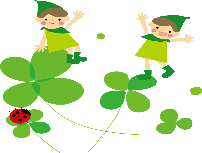 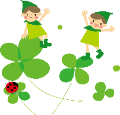 【５月講座】「カブトムシのセット作り＆の話」大きなを２匹もらえる！
○日時：５月１５日（日）１０時～１２時 〇材料費：２００円/子 　○講師：湯澤眞理子　　　○持ち物：ナイロン手袋（軍手）　【６月講座】「テルミン作り＆　　　　 音との」○講師：中島史雄○材料費：５００円/子　○日時：６月２７日（日）９時～１２時半 ○対象：小学３年以上※手を離したり近づけたりすると音の高さが変わり、魔法のように曲を演奏できる。【７月講座】ので「シルクのスカーフを」○日時：７月２４日（日）９時～１１時 ○服装：多少汚れても良い服○講師：塩澤弘子　○材料費：４００円/人　〇持ち物：ビニール手袋（手の染色が気になる方）※高級なシルクを自分で畑から摘んできた藍の生葉で染めるぜいたくなスカーフ作りです。＜会場＞桐林リサイクルセンター　（飯田市桐林２２５４－５）☆申込み方法：桐林リサイクルセンター　TEL：０２６５-２６-１０５０ まで先着親子７組まで （受付８：30～17：15　月曜・祝日休）マスク着用でご来館下さい。☆ごみ減量・環境学習のため、廃てんぷら油・不要CD等いただければ有難く存じます。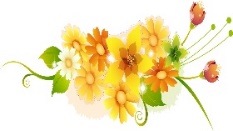 　＜主催＞南信州広域連合　飯田環境センター　桐林リサイクルセンター　＜協力＞NPO法人　環境わくわく体験スクール